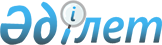 О внесении изменения в постановление Правительства Республики Казахстан от 30 июля 2004 года № 810Постановление Правительства Республики Казахстан от 15 апреля 2010 года № 311

      В соответствии с подпунктом 1-1) статьи 13 Закона Республики Казахстан от 4 ноября 2003 года "О государственном мониторинге собственности в отраслях экономики, имеющих стратегическое значение" Правительство Республики Казахстан ПОСТАНОВЛЯЕТ:



      1. Внести в постановление Правительства Республики Казахстан от 30 июля 2004 года № 810 "Об утверждении перечня объектов отраслей экономики, имеющих стратегическое значение, в отношении которых осуществляется государственный мониторинг собственности" (САПП Республики Казахстан, 2004 г., № 28, ст. 377) следующее изменение:



      перечень объектов отраслей экономики, имеющих стратегическое значение, в отношении которых осуществляется государственный мониторинг собственности, утвержденный указанным постановлением, изложить в новой редакции согласно приложению к настоящему постановлению.



      2. Настоящее постановление вводится в действие со дня подписания.      Премьер-Министр

      Республики Кaзахстан                       К. Масимов

Приложение         

к постановлению Правительства

Республики Казахстан    

от 15 апреля 2010 года № 311Утвержден         

постановлением Правительства

Республики Казахстан   

от 30 июля 2004 года № 810                              Перечень

               объектов отраслей экономики, имеющих

   стратегическое значение, в отношении которых осуществляется

             государственный мониторинг собственности
					© 2012. РГП на ПХВ «Институт законодательства и правовой информации Республики Казахстан» Министерства юстиции Республики Казахстан
				№

п/пНаименованиеКритерий отбора1231. Добыча и переработка топливно-энергетических полезных

ископаемых (угля, нефти, газа, урана) и металлических руд
1АО "Алюминий

Казахстана"Числится в перечне организаций,

деятельность которых имеет повышенный риск

возникновения чрезвычайных ситуаций,

утвержденном постановлением Правительства

Республики Казахстан от 20 января 2001 года

№ 89 в соответствии с Законом Республики

Казахстан от 5 июля 1996 года "О

чрезвычайных ситуациях природного и

техногенного характера".2АО "АрселорМиттал

Темиртау" и его

аффилиированные лица,

за исключением

физических лицЧислится в перечне крупных

налогоплательщиков, подлежащих мониторингу,

утвержденном постановлением Правительства

Республики Казахстан от 31 декабря 2008

года № 1344 в соответствии с Налоговым кодексом Республики Казахстан.3АО "Транснациональная

компания "Казхром"Числится в перечне крупных

налогоплательщиков, подлежащих мониторингу,

утвержденном постановлением Правительства

Республики Казахстан от 31 декабря 2008

года № 1344 в соответствии с Налоговым кодексом Республики Казахстан.4ТОО "Корпорация

"Казахмыс" и его

аффилиированные лица,

за исключением

физических лицЧислится в перечне организаций,

деятельность которых имеет повышенный риск

возникновения чрезвычайных ситуаций,

утвержденном постановлением Правительства

Республики Казахстан от 20 января 2001 года

№ 89 в соответствии с Законом Республики

Казахстан от 5 июля 1996 года "О

чрезвычайных ситуациях природного и

техногенного характера".5АО "Соколовско-

Сарбайское

горнообогатительное

производственное

объединение"Числится в перечне организаций,

деятельность которых имеет повышенный риск

возникновения чрезвычайных ситуаций,

утвержденном постановлением Правительства

Республики Казахстан от 20 января 2001 года

№ 89 в соответствии с Законом Республики

Казахстан от 5 июля 1996 года "О

чрезвычайных ситуациях природного и

техногенного характера".6АО "Усть-

Каменогорский титано-

магниевый комбинат"Числится в перечне организаций,

деятельность которых имеет повышенный риск

возникновения чрезвычайных ситуаций,

утвержденном постановлением Правительства

Республики Казахстан от 20 января 2001 года

№ 89 в соответствии с Законом Республики

Казахстан от 5 июля 1996 года "О

чрезвычайных ситуациях природного и

техногенного характера".7ТОО "Богатырь Аксес

Комир"Числится в перечне организаций,

деятельность которых имеет повышенный риск

возникновения чрезвычайных ситуаций,

утвержденном постановлением Правительства

Республики Казахстан от 20 января 2001 года

№ 89 в соответствии с Законом Республики

Казахстан от 5 июля 1996 года "О

чрезвычайных ситуациях природного и

техногенного характера".8АО "Шубарколь Комир"Числится в перечне организаций,

деятельность которых имеет повышенный риск

возникновения чрезвычайных ситуаций,

утвержденном постановлением Правительства

Республики Казахстан от 20 января 2001 года

№ 89 в соответствии с Законом Республики

Казахстан от 5 июля 1996 года "О

чрезвычайных ситуациях природного и

техногенного характера".9ТОО "Казцинк"Числится в перечне крупных

налогоплательщиков, подлежащих мониторингу,

утвержденном постановлением Правительства

Республики Казахстан от 31 декабря 2008

года № 1344 в соответствии с Налоговым кодексом Республики Казахстан.10АО "ПетроКазахстан

Кумколь Ресорсиз" и

его аффилиированные

лица, за исключением

физических лицЧислится в перечне крупных

налогоплательщиков, подлежащих мониторингу,

утвержденном постановлением Правительства

Республики Казахстан от 31 декабря 2008

года № 1344 в соответствии с Налоговым кодексом Республики Казахстан.11ТОО "ПетроКазахстан Ойл Продактс"Числится в перечнях стратегических

объектов, переданных в уставный капитал и

(или) находящихся в собственности

национальных холдингов и (или) национальных

компаний либо их аффилиированных лиц, а

также иных юридических лиц с участием

государства и стратегических объектов,

находящихся в собственности юридических

лиц, не аффилиированных с государством, а

также физических лиц, утвержденных

постановлением Правительства Республики

Казахстан от 30 июня 2008 года № 651 в

соответствии с Законом Республики Казахстан

от 26 июня 1998 года "О национальной

безопасности Республики Казахстан".12АО "Каражанбасмунай"Числится в перечне организаций,

деятельность которых имеет повышенный риск

возникновения чрезвычайных ситуаций,

утвержденном постановлением Правительства

Республики Казахстан от 20 января 2001 года

№ 89 в соответствии с Законом Республики

Казахстан от 5 июля 1996 года "О

чрезвычайных ситуациях природного и

техногенного характера".13АО "СНПС-

Актобемунайгаз"Числится в перечне крупных

налогоплательщиков, подлежащих мониторингу,

утвержденном постановлением Правительства

Республики Казахстан от 31 декабря 2008

года № 1344 в соответствии с Налоговым кодексом Республики Казахстан.14АО "Национальная

компания

"КазМунайГаз" и его

аффилиированные лица,

за исключением

физических лицЧислится в перечнях стратегических

объектов, переданных в уставный капитал и

(или) находящихся в собственности

национальных холдингов и (или) национальных

компаний либо их аффилиированных лиц, а

также иных юридических лиц с участием

государства и стратегических объектов,

находящихся в собственности юридических

лиц, не аффилиированных с государством, а

также физических лиц, утвержденных

постановлением Правительства Республики

Казахстан от 30 июня 2008 года № 651 в

соответствии с Законом Республики Казахстан

от 26 июня 1998 года "О национальной

безопасности Республики Казахстан".15АО "Павлодарский

нефтехимический

завод"Числится в перечне крупных

налогоплательщиков, подлежащих мониторингу,

утвержденном постановлением Правительства

Республики Казахстан от 31 декабря 2008

года № 1344 в соответствии с Налоговым кодексом Республики Казахстан.16ТОО "Тенгизшевроил"Числится в перечне крупных

налогоплательщиков, подлежащих мониторингу,

утвержденном постановлением Правительства

Республики Казахстан от 31 декабря 2008

года № 1344 в соответствии с Налоговым кодексом Республики Казахстан.17АО "Мангистаумунай-

газ"Числится в перечне организаций,

деятельность которых имеет повышенный риск

возникновения чрезвычайных ситуаций,

утвержденном постановлением Правительства

Республики Казахстан от 20 января 2001 года

№ 89 в соответствии с Законом Республики

Казахстан от 5 июля 1996 года "О

чрезвычайных ситуациях природного и

техногенного характера".18АО "Национальная

атомная компания

"Казатомпром" и его

аффилиированные лица,

за исключением

физических лицЧислится в перечнях стратегических

объектов, переданных в уставный капитал и

(или) находящихся в собственности

национальных холдингов и (или) национальных

компаний либо их аффилиированных лиц, также

иных юридических лиц с участием государства

и стратегических объектов, находящихся в

собственности юридических лиц, не

аффилиированных с государством, а также

физических лиц, утвержденных постановлением

Правительства Республики Казахстан от 30

июня 2008 года № 651 в соответствии с

Законом Республики Казахстан от 26 июня

1998 года "О национальной безопасности

Республики Казахстан".19АО "Промышленная

корпорация

"Южполиметалл"Числится в перечне организаций,

деятельность которых имеет повышенный риск

возникновения чрезвычайных ситуаций,

утвержденном постановлением Правительства

Республики Казахстан от 20 января 2001 года

№ 89 в соответствии с Законом Республики

Казахстан от 5 июля 1996 года "О

чрезвычайных ситуациях природного и

техногенного характера".20АО "Майкаинзолото"Числится в перечне организаций,

деятельность которых имеет повышенный риск

возникновения чрезвычайных ситуаций,

утвержденном постановлением Правительства

Республики Казахстан от 20 января 2001 года

№ 89 в соответствии с Законом Республики

Казахстан от 5 июля 1996 года "О

чрезвычайных ситуациях природного и

техногенного характера".21АО "ГМК Казахалтын"Числится в перечне крупных

налогоплательщиков, подлежащих мониторингу,

утвержденном постановлением Правительства

Республики Казахстан от 31 декабря 2008

года № 1344 в соответствии с Налоговым кодексом Республики Казахстан.22АО "Васильковский

ГОК"Числится в перечне градообразующих

юридических лиц, утвержденном приказом

Министра экономики и бюджетного

планирования Республики Казахстан от 26

февраля 2003 года № 37, а также

постановлением Правительства Республики

Казахстан от 18 марта 2002 года № 325 в

соответствии с Законом Республики Казахстан

"О банкротстве".23ТОО "Степногорский

горно-химический

комбинат"Числится в перечне крупных

налогоплательщиков, подлежащих мониторингу,

утвержденном постановлением Правительства

Республики Казахстан от 31 декабря 2008

года № 1344 в соответствии с Налоговым кодексом Республики Казахстан.2. Машиностроение
24АО "Алматинский завод

тяжелого

машиностроения"Числится в перечне организаций,

деятельность которых имеет повышенный риск

возникновения чрезвычайных ситуаций,

утвержденном постановлением Правительства

Республики Казахстан от 20 января 2001 года

№ 89 в соответствии с Законом Республики

Казахстан от 5 июля 1996 года "О

чрезвычайных ситуациях природного и

техногенного характера".25АО "Степногорский

подшипниковый завод"Числится в перечне крупных

налогоплательщиков, подлежащих мониторингу,

утвержденном постановлением Правительства

Республики Казахстан от 31 декабря 2008

года № 1344 в соответствии с Налоговым кодексом Республики Казахстан.3. Производство и распределение электроэнергии
26ТОО "Экибастузская

ГРЭС-1"Числится в перечне крупных

налогоплательщиков, подлежащих мониторингу,

утвержденном постановлением Правительства

Республики Казахстан от 31 декабря 2008

года № 1344 в соответствии с Налоговым кодексом Республики Казахстан.27АО "Евроазиатская

энергетическая

корпорация"Числится в перечне крупных

налогоплательщиков, подлежащих мониторингу,

утвержденном постановлением Правительства

Республики Казахстан от 31 декабря 2008

года № 1344 в соответствии с Налоговым кодексом Республики Казахстан.28ТОО "АЭС Усть-

Каменогорская ГЭС"Числится в перечнях стратегических

объектов, переданных в уставный капитал и

(или) находящихся в собственности

национальных холдингов и (или) национальных

компаний либо их аффилиированных лиц, а

также иных юридических лиц с участием

государства и стратегических объектов,

находящихся в собственности юридических

лиц, не аффилиированных с государством, а

также физических лиц, утвержденных

постановлением Правительства Республики

Казахстан от 30 июня 2008 года № 651 в

соответствии с Законом Республики Казахстан

от 26 июня 1998 года "О национальной

безопасности Республики Казахстан".29ТОО "АЭС Шульбинская

ГЭС"Числится в перечнях стратегических

объектов, переданных в уставный капитал и

(или) находящихся в собственности

национальных холдингов и (или) национальных

компаний либо их аффилиированных лиц, а

также иных юридических лиц с участием

государства и стратегических объектов,

находящихся в собственности юридических

лиц, не аффилиированных с государством, а

также физических лиц, утвержденных

постановлением Правительства Республики

Казахстан от 30 июня 2008 года № 651 в

соответствии с Законом Республики Казахстан

от 26 июня 1998 года "О национальной

безопасности Республики Казахстан".30АО "Восточно-

Казахстанская

региональная

энергетическая

компания"Числится в перечне регулируемых услуг

(товаров, работ) субъектов естественных

монополий, утвержденном постановлением

Правительства Республики Казахстан от 14

марта 2006 года № 155 в соответствии с

Законом Республики Казахстан от 9 июля 1998

года "О естественных монополиях и

регулируемых рынках".31АО "Казахстанская

компания по

управлению

электрическими сетями

(Kazakhstan

Electricity Grid

Operating Company)

"KEGOC"Числится в перечнях стратегических

объектов, переданных в уставный капитал и

(или) находящихся в собственности

национальных холдингов и (или) национальных

компаний либо их аффилиированных лиц, а

также иных юридических лиц с участием

государства и стратегических объектов,

находящихся в собственности юридических

лиц, не аффилиированных с государством, а

также физических лиц, утвержденных

постановлением Правительства Республики

Казахстан от 30 июня 2008 года № 651 в

соответствии с Законом Республики Казахстан

от 26 июня 1998 года "О национальной

безопасности Республики Казахстан".32АО "Самрук-Энерго" и

его аффилиированные

лица, за исключением

физических лицЧислится в перечнях стратегических

объектов, переданных в уставный капитал и

(или) находящихся в собственности

национальных холдингов и (или) национальных

компаний либо их аффилиированных лиц, а

также иных юридических лиц с участием

государства и стратегических объектов,

находящихся в собственности юридических

лиц, не аффилиированных с государством, а

также физических лиц, утвержденных

постановлением Правительства Республики

Казахстан от 30 июня 2008 года № 651 в

соответствии с Законом Республики Казахстан

от 26 июня 1998 года "О национальной

безопасности Республики Казахстан".33АО "Энергоцентр-3"Числится в перечне организаций,

деятельность которых имеет повышенный риск

возникновения чрезвычайных ситуаций,

утвержденном постановлением Правительства

Республики Казахстан от 20 января 2001 года

№ 89 в соответствии с Законом Республики

Казахстан от 5 июля 1996 года "О

чрезвычайных ситуациях природного и

техногенного характера".34АО "Павлодарэнерго"

(ТЭЦ-2, ТЭЦ-3)Числится в перечне крупных

налогоплательщиков, подлежащих мониторингу,

утвержденном постановлением Правительства

Республики Казахстан от 31 декабря 2008

года № 1344 в соответствии с Налоговым кодексом Республики Казахстан.35АО "Шардаринская ГЭС"Числится в перечнях стратегических

объектов, переданных в уставный капитал и

(или) находящихся в собственности

национальных холдингов и (или) национальных

компаний либо их аффилиированных лиц, а

также иных юридических лиц с участием

государства и стратегических объектов,

находящихся в собственности юридических

лиц, не аффилиированных с государством, а

также физических лиц, утвержденных

постановлением Правительства Республики

Казахстан от 30 июня 2008 года № 651 в

соответствии с Законом Республики Казахстан

от 26 июня 1998 года "О национальной

безопасности Республики Казахстан".4. Транспорт и связь
36АО "Национальная

компания "Қазақстан

тeмip жолы" и его

аффилиированные лица,

за исключением

физических лицЧислится в перечнях стратегических

объектов, переданных в уставный капитал и

(или) находящихся в собственности

национальных холдингов и (или) национальных

компаний либо их аффилиированных лиц, а

также иных юридических лиц с участием

государства и стратегических объектов,

находящихся в собственности юридических

лиц, не аффилиированных с государством, а

также физических лиц, утвержденных

постановлением Правительства Республики

Казахстан от 30 июня 2008 года № 651 в

соответствии с Законом Республики Казахстан

от 26 июня 1998 года "О национальной

безопасности Республики Казахстан".37АО "Международный

аэропорт Алматы"Числится в перечне крупных

налогоплательщиков, подлежащих мониторингу,

утвержденном постановлением Правительства

Республики Казахстан от 31 декабря 2008

года № 1344 в соответствии с Налоговым кодексом Республики Казахстан.38АО "Казахтелеком" и

его аффилиированные

лица, за исключением

физических лицЧислится в перечнях стратегических

объектов, переданных в уставный капитал и

(или) находящихся в собственности

национальных холдингов и (или) национальных

компаний либо их аффилиированных лиц, а

также иных юридических лиц с участием

государства и стратегических объектов,

находящихся в собственности юридических

лиц, не аффилиированных с государством, а

также физических лиц, утвержденных

постановлением Правительства Республики

Казахстан от 30 июня 2008 года № 651 в

соответствии с Законом Республики Казахстан

от 26 июня 1998 года "О национальной

безопасности Республики Казахстан".39АО "Международный

аэропорт Астана"Числится в перечнях стратегических

объектов, переданных в уставный капитал и

(или) находящихся в собственности

национальных холдингов и (или) национальных

компаний либо их аффилиированных лиц, а

также иных юридических лиц с участием

государства и стратегических объектов,

находящихся в собственности юридических

лиц, не аффилиированных с государством, а

также физических лиц, утвержденных

постановлением Правительства Республики

Казахстан от 30 июня 2008 года № 651 в

соответствии с Законом Республики Казахстан

от 26 июня 1998 года "О национальной

безопасности Республики Казахстан".40АО "Национальные

информационные

технологии"Принадлежит акционерному обществу

"Национальный инфокоммуникационный холдинг

"Зерде".41АО "Казпочта"Числится в перечнях стратегических

объектов, переданных в уставный капитал и

(или) находящихся в собственности

национальных холдингов и (или) национальных

компаний либо их аффилиированных лиц, а

также иных юридических лиц с участием

государства и стратегических объектов,

находящихся в собственности юридических

лиц, не аффилиированных с государством, а

также физических лиц, утвержденных

постановлением Правительства Республики

Казахстан от 30 июня 2008 года № 651 в

соответствии с Законом Республики Казахстан

от 26 июня 1998 года "О национальной

безопасности Республики Казахстан".42АО "Эйр Астана"Числится в перечне крупных

налогоплательщиков, подлежащих мониторингу,

утвержденном постановлением Правительства

Республики Казахстан от 31 декабря 2008

года № 1344 в соответствии с Налоговым кодексом Республики Казахстан.43АО "Национальная

компания "Kazsatnet"Принадлежит акционерному обществу

"Национальный инфокоммуникационный холдинг

"Зерде".44АО "КазТрансКом"Числится в перечнях стратегических

объектов, переданных в уставный капитал и

(или) находящихся в собственности

национальных холдингов и (или) национальных

компаний либо их аффилиированных лиц, а

также иных юридических лиц с участием

государства и стратегических объектов,

находящихся в собственности юридических

лиц, не аффилиированных с государством, а

также физических лиц, утвержденных

постановлением Правительства Республики

Казахстан от 30 июня 2008 года № 651 в

соответствии с Законом Республики Казахстан

от 26 июня 1998 года "О национальной

безопасности Республики Казахстан".45АО "Международный

аэропорт Аулие-Ата"Числится в перечнях стратегических

объектов, переданных в уставный капитал и

(или) находящихся в собственности

национальных холдингов и (или) национальных

компаний либо их аффилиированных лиц, а

также иных юридических лиц с участием

государства и стратегических объектов,

находящихся в собственности юридических

лиц, не аффилиированных с государством, а

также физических лиц, утвержденных

постановлением Правительства Республики

Казахстан от 30 июня 2008 года № 651 в

соответствии с Законом Республики Казахстан

от 26 июня 1998 года "О национальной

безопасности Республики Казахстан".46АО "Международный

аэропорт Сары-Арка"Числится в перечнях стратегических

объектов, переданных в уставный капитал и

(или) находящихся в собственности

национальных холдингов и (или) национальных

компаний либо их аффилиированных лиц, а

также иных юридических лиц с участием

государства и стратегических объектов,

находящихся в собственности юридических

лиц, не аффилиированных с государством, а

также физических лиц, утвержденных

постановлением Правительства Республики

Казахстан от 30 июня 2008 года № 651 в

соответствии с Законом Республики Казахстан

от 26 июня 1998 года "О национальной

безопасности Республики Казахстан".47АО "Международный

аэропорт "Ак-жол"Числится в перечнях стратегических

объектов, переданных в уставный капитал и

(или) находящихся в собственности

национальных холдингов и (или) национальных

компаний либо их аффилиированных лиц, а

также иных юридических лиц с участием

государства и стратегических объектов,

находящихся в собственности юридических

лиц, не аффилиированных с государством, а

также физических лиц, утвержденных

постановлением Правительства Республики

Казахстан от 30 июня 2008 года № 651 в

соответствии с Законом Республики Казахстан

от 26 июня 1998 года "О национальной

безопасности Республики Казахстан".48АО "АТМА-аэропорт

Атырау и перевозки"Числится в перечнях стратегических

объектов, переданных в уставный капитал и

(или) находящихся в собственности

национальных холдингов и (или) национальных

компаний либо их аффилиированных лиц, а

также иных юридических лиц с участием

государства и стратегических объектов,

находящихся в собственности юридических

лиц, не аффилиированных с государством, а

также физических лиц, утвержденных

постановлением Правительства Республики

Казахстан от 30 июня 2008 года № 651 в

соответствии с Законом Республики Казахстан

от 26 июня 1998 года "О национальной

безопасности Республики Казахстан".49АО "Международный

аэропорт Актобе"Числится в перечнях стратегических

объектов, переданных в уставный капитал и

(или) находящихся в собственности

национальных холдингов и (или) национальных

компаний либо их аффилиированных лиц, а

также иных юридических лиц с участием

государства и стратегических объектов,

находящихся в собственности юридических

лиц, не аффилиированных с государством, а

также физических лиц, утвержденных

постановлением Правительства Республики

Казахстан от 30 июня 2008 года № 651 в

соответствии с Законом Республики Казахстан

от 26 июня 1998 года "О национальной

безопасности Республики Казахстан".50АО "Международный

аэропорт Актау"Числится в перечнях стратегических

объектов, переданных в уставный капитал и

(или) находящихся в собственности

национальных холдингов и (или) национальных

компаний либо их аффилиированных лиц, а

также иных юридических лиц с участием

государства и стратегических объектов,

находящихся в собственности юридических

лиц, не аффилиированных с государством, а

также физических лиц, утвержденных

постановлением Правительства Республики

Казахстан от 30 июня 2008 года № 651 в

соответствии с Законом Республики Казахстан

от 26 июня 1998 года "О национальной

безопасности Республики Казахстан".51АО "Аэропорт

Усть-Каменогорск"Числится в перечнях стратегических

объектов, переданных в уставный капитал и

(или) находящихся в собственности

национальных холдингов и (или) национальных

компаний либо их аффилиированных лиц, а

также иных юридических лиц с участием

государства и стратегических объектов,

находящихся в собственности юридических

лиц, не аффилиированных с государством, а

также физических лиц, утвержденных

постановлением Правительства Республики

Казахстан от 30 июня 2008 года № 651 в

соответствии с Законом Республики Казахстан

от 26 июня 1998 года "О национальной

безопасности Республики Казахстан".52АО "Международный

аэропорт Костанай"Числится в перечнях стратегических

объектов, переданных в уставный капитал и

(или) находящихся в собственности

национальных холдингов и (или) национальных

компаний либо их аффилиированных лиц, а

также иных юридических лиц с участием

государства и стратегических объектов,

находящихся в собственности юридических

лиц, не аффилиированных с государством, а

также физических лиц, утвержденных

постановлением Правительства Республики

Казахстан от 30 июня 2008 года № 651 в

соответствии с Законом Республики Казахстан

от 26 июня 1998 года "О национальной

безопасности Республики Казахстан".53АО "Аэропорт

Павлодар"Числится в перечнях стратегических

объектов, переданных в уставный капитал и

(или) находящихся в собственности

национальных холдингов и (или) национальных

компаний либо их аффилиированных лиц, а

также иных юридических лиц с участием

государства и стратегических объектов,

находящихся в собственности юридических

лиц, не аффилиированных с государством, а

также физических лиц, утвержденных

постановлением Правительства Республики

Казахстан от 30 июня 2008 года № 651 в

соответствии с Законом Республики Казахстан

от 26 июня 1998 года "О национальной

безопасности Республики Казахстан".54АО "Аэропорт Шымкент"Числится в перечнях стратегических

объектов, переданных в уставный капитал и

(или) находящихся в собственности

национальных холдингов и (или) национальных

компаний либо их аффилиированных лиц, а

также иных юридических лиц с участием

государства и стратегических объектов,

находящихся в собственности юридических

лиц, не аффилиированных с государством, а

также физических лиц, утвержденных

постановлением Правительства Республики

Казахстан от 30 июня 2008 года № 651 в

соответствии с Законом Республики Казахстан

от 26 июня 1998 года "О национальной

безопасности Республики Казахстан".55АО "Семейавиа"Числится в перечнях стратегических

объектов, переданных в уставный капитал и

(или) находящихся в собственности

национальных холдингов и (или) национальных

компаний либо их аффилиированных лиц, а

также иных юридических лиц с участием

государства и стратегических объектов,

находящихся в собственности юридических

лиц, не аффилиированных с государством, а

также физических лиц, утвержденных

постановлением Правительства Республики

Казахстан от 30 июня 2008 года № 651 в

соответствии с Законом Республики Казахстан

от 26 июня 1998 года "О национальной

безопасности Республики Казахстан".56АО "Международный

аэропорт

Петропавловск"Числится в перечнях стратегических

объектов, переданных в уставный капитал и

(или) находящихся в собственности

национальных холдингов и (или) национальных

компаний либо их аффилиированных лиц, а

также иных юридических лиц с участием

государства и стратегических объектов,

находящихся в собственности юридических

лиц, не аффилиированных с государством, а

также физических лиц, утвержденных

постановлением Правительства Республики

Казахстан от 30 июня 2008 года № 651 в

соответствии с Законом Республики Казахстан

от 26 июня 1998 года "О национальной

безопасности Республики Казахстан".57Республиканское

государственное

предприятие

"Актауский

международный морской

торговый порт" на

праве хозяйственного

ведения Комитета

транспорта и путей

сообщения

Министерства

транспорта и

коммуникаций

Республики КазахстанЧислится в перечнях стратегических

объектов, переданных в уставный капитал и

(или) находящихся в собственности

национальных холдингов и (или) национальных

компаний либо их аффилиированных лиц, а

также иных юридических лиц с участием

государства и стратегических объектов,

находящихся в собственности юридических

лиц, не аффилиированных с государством, а

также физических лиц, утвержденных

постановлением Правительства Республики

Казахстан от 30 июня 2008 года № 651 в

соответствии с Законом Республики Казахстан

от 26 июня 1998 года "О национальной

безопасности Республики Казахстан".58Республиканское

государственное

предприятие на праве

хозяйственного

ведения по управлению

воздушным движением,

технической

эксплуатации наземных

средств радиотехни-

ческого обеспечения

полетов и электросвя-

зи "Казаэронавигация"

Комитета гражданской

авиации Министерства

транспорта и

коммуникаций

Республики КазахстанЧислится в перечнях стратегических

объектов, переданных в уставный капитал и

(или) находящихся в собственности

национальных холдингов и (или) национальных

компаний либо их аффилиированных лиц, а

также иных юридических лиц с участием

государства и стратегических объектов,

находящихся в собственности юридических

лиц, не аффилиированных с государством, а

также физических лиц, утвержденных

постановлением Правительства Республики

Казахстан от 30 июня 2008 года № 651 в

соответствии с Законом Республики Казахстан

от 26 июня 1998 года "О национальной

безопасности Республики Казахстан".5. Производство продукции военно-промышленного назначения
59АО "Национальная

компания "Казахстан

Инжиниринг" и его

аффилиированные лица,

за исключением

физических лицПринадлежит акционерному обществу "Фонд

национального благосостояния

"Самрук-Казына".6. Химическая промышленность
60ТОО "Казфосфат"Числится в перечне крупных

налогоплательщиков, подлежащих мониторингу,

утвержденном постановлением Правительства

Республики Казахстан от 31 декабря 2008

года № 1344 в соответствии с Налоговым кодексом Республики Казахстан.61АО "Актюбинский завод

хромовых соединений"Числится в перечне крупных

налогоплательщиков, подлежащих мониторингу,

утвержденном постановлением Правительства

Республики Казахстан от 31 декабря 2008

года № 1344 в соответствии с Налоговым кодексом Республики Казахстан.7. Водное хозяйство
62Республиканское

государственное

предприятие на праве

хозяйственного

ведения "Канал имени

Каныша Сатпаева"

Комитета по водным

ресурсам Министерства

сельского хозяйства

Республики КазахстанЧислится в перечне водохозяйственных

сооружений, имеющих особое стратегическое

значение, утвержденном Указом Президента

Республики Казахстан от 1 ноября 2004 года

№ 1466 в соответствии с Водным кодексом

Республики Казахстан от 9 июля 2003 года.63Южно-Казахстанское

республиканское

государственное

предприятие по

водному хозяйству на

праве хозяйственного

ведения "Югводхоз"

Комитета по водным

ресурсам Министерства

сельского хозяйства

Республики КазахстанЧислится в перечне водохозяйственных

сооружений, имеющих особое стратегическое

значение, утвержденном Указом Президента

Республики Казахстан от 1 ноября 2004 года

№ 1466 в соответствии с Водным кодексом

Республики Казахстан от 9 июля 2003 года.64Республиканское

государственное

предприятие на праве

хозяйственного

ведения "Управление

эксплуатации

Бартогайского

водохранилища и

Большого Алматинского

канала им. Д.Кунаева"

Комитета по водным

ресурсам Министерства

сельского хозяйства

Республики КазахстанЧислится в перечне организаций,

деятельность которых имеет повышенный риск

возникновения чрезвычайных ситуаций,

утвержденном постановлением Правительства

Республики Казахстан от 20 января 2001 года

№ 89 в соответствии с Законом Республики

Казахстан от 5 июля 1996 года "О

чрезвычайных ситуациях природного и

техногенного характера".65Карагандинское

республиканское

государственное

предприятие по

водному хозяйству на

праве хозяйственного

ведения "Караганда-

водхоз" Комитета по

водным ресурсам

Министерства

сельского хозяйства

Республики КазахстанЧислится в перечне организаций,

деятельность которых имеет повышенный риск

возникновения чрезвычайных ситуаций,

утвержденном постановлением Правительства

Республики Казахстан от 20 января 2001 года

№ 89 в соответствии с Законом Республики

Казахстан от 5 июля 1996 года "О

чрезвычайных ситуациях природного и

техногенного характера".66Акмолинское

республиканское

государственное

предприятие по

водному хозяйству на

праве хозяйственного

ведения "Астана-Су"

Комитета по водным

ресурсам Министерства

сельского хозяйства

Республики КазахстанЧислится в перечне организаций,

деятельность которых имеет повышенный риск

возникновения чрезвычайных ситуаций,

утвержденном постановлением Правительства

Республики Казахстан от 20 января 2001 года

№ 89 в соответствии с Законом Республики

Казахстан от 5 июля 1996 года "О

чрезвычайных ситуациях природного и

техногенного характера".67 Республиканское

государственное

предприятие на праве

хозяйственного

ведения "Региональная

Дирекция по

строительству

водохозяйственных

объектов в северных и

центральных областях

Казахстана

"Северводстрой"

Комитета по водным

ресурсам Министерства

сельского хозяйства

Республики КазахстанЧислится в перечне водохозяйственных

сооружений, имеющих особое стратегическое

значение, утвержденном Указом Президента

Республики Казахстан от 1 ноября 2004 года

№ 1466 в соответствии с Водным кодексом

Республики Казахстан от 9 июля 2003 года.68Государственное

коммунальное

предприятие на праве

хозяйственного

ведения "Холдинг

Алматы Су" акимата

города АлматыЧислится в перечне водохозяйственных

сооружений, имеющих особое стратегическое

значение, утвержденном Указом Президента

Республики Казахстан от 1 ноября 2004 года

№ 1466 в соответствии с Водным кодексом

Республики Казахстан от 9 июля 2003 года.8. Агропромышленный комплекс
69АО "Атыраубалык"Числится в перечне организаций,

деятельность которых имеет повышенный риск

возникновения чрезвычайных ситуаций,

утвержденном постановлением Правительства

Республики Казахстан от 20 января 2001 года

№ 89 в соответствии с Законом Республики

Казахстан от 5 июля 1996 года "О

чрезвычайных ситуациях природного и

техногенного характера".9. Космическая деятельность
70АО "Национальная

компания "Қазақстан

Ғарыш Сапары"Числится в перечнях стратегических

объектов, переданных в уставный капитал и

(или) находящихся в собственности

национальных холдингов и (или) национальных

компаний либо их аффилиированных лиц, а

также иных юридических лиц с участием

государства и стратегических объектов,

находящихся в собственности юридических

лиц, не аффилиированных с государством, а

также физических лиц, утвержденных

постановлением Правительства Республики

Казахстан от 30 июня 2008 года № 651 в

соответствии с Законом Республики Казахстан

от 26 июня 1998 года "О национальной

безопасности Республики Казахстан".71АО "Республиканский

центр космической

связи и электромаг-

нитной совместимости

радиоэлектронных

средств"Числится в перечнях стратегических

объектов, переданных в уставный капитал и

(или) находящихся в собственности

национальных холдингов и (или) национальных

компаний либо их аффилиированных лиц, а

также иных юридических лиц с участием

государства и стратегических объектов,

находящихся в собственности юридических

лиц, не аффилиированных с государством, а

также физических лиц, утвержденных

постановлением Правительства Республики

Казахстан от 30 июня 2008 года № 651 в

соответствии с Законом Республики Казахстан

от 26 июня 1998 года "О национальной

безопасности Республики Казахстан".72АО "Совместное

казахстанско-

российское

предприятие

"Байтерек"Числится в перечнях стратегических

объектов, переданных в уставный капитал и

(или) находящихся в собственности

национальных холдингов и (или) национальных

компаний либо их аффилиированных лиц, а

также иных юридических лиц с участием

государства и стратегических объектов,

находящихся в собственности юридических

лиц, не аффилиированных с государством, а

также физических лиц, утвержденных

постановлением Правительства Республики

Казахстан от 30 июня 2008 года № 651 в

соответствии с Законом Республики Казахстан

от 26 июня 1998 года "О национальной

безопасности Республики Казахстан".73АО "Национальный

центр космических

исследований и

технологий"Числится в перечнях стратегических

объектов, переданных в уставный капитал и

(или) находящихся в собственности

национальных холдингов и (или) национальных

компаний либо их аффилиированных лиц, а

также иных юридических лиц с участием

государства и стратегических объектов,

находящихся в собственности юридических

лиц, не аффилиированных с государством, а

также физических лиц, утвержденных

постановлением Правительства Республики

Казахстан от 30 июня 2008 года № 651 в

соответствии с Законом Республики Казахстан

от 26 июня 1998 года "О национальной

безопасности Республики Казахстан".